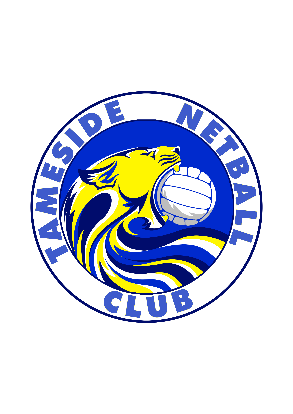 Role outline:			Social Media OfficerNAME OF CLUB:		TAMESIDE NETBALL CLUBROLE:				SOCIAL MEDIA OFFICERRESPONSIBLE TO:		CLUB COMMITTEENAME OF VOLUNTEER:	EMILY HARPER & KYLE MCDONALDSTART DATE:			1 SEPTEMBER 2022END DATE:			31 AUGUST 2023Main duties:shall understand and ensure that I follow social media acceptance use guide;report to the committee any behavior/material/posts or contacts I feel concerned about;celebrate the success of our teams with positive social media posts following fixtures / tournaments;be responsible for my behavior when using social media relating to others and the sport of netball, including anything re-posted;never swear, use bad language or say anything hurtful on social media;never provide other people’s personal details such as: name, address, age and contact numbers; andattend committee meetings when required.Signed ……………………………………………………………………..Date ………………………………………………………………………..